  Результаты расчета №1    Расчет балки на упругом основании       1. - Исходные данные: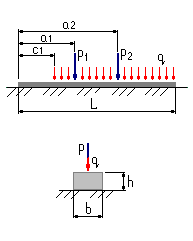      Прямоугольное сечение     Длина балки  3.74 м     Ширина балки  3.01 м     Высота балки  0.3 м     Характеристики грунта   Суглинки     Модуль деформации грунта  1 тс/м2  Расчетные нагрузки на конструкцию:       2. - Выводы: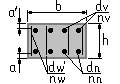     Сечение на расстоянии     3,81 м  от левого края балки    Нагрузки в сечении     M= 0 тс*м   Q= 0 тс    Бетон   B20 Защитный слой  a= 35   a_= 35 мм    Верхняя арматура   10D 3 A-III    Нижняя арматура   10D 3 A-III    Поперечная арматура   10D 6 A-III   шаг 200 мм    Расчет проведен согласно СНиП 2.03.01-84* "Бетонные и     железобетонные конструкции".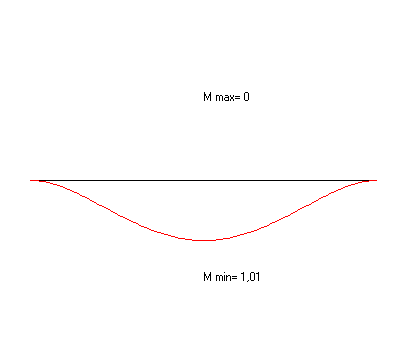   Эпюра моментов вокруг оси X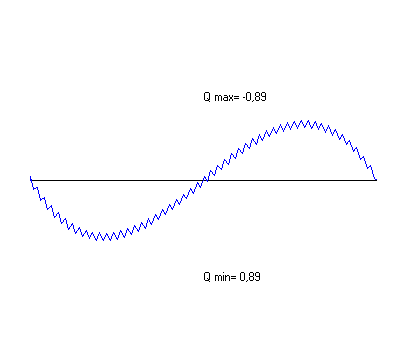   Эпюра поперечных сил вдоль оси XРезультаты расчета №2    Расчет балки на упругом основании       1. - Исходные данные:     Прямоугольное сечение     Длина балки  3.74 м     Ширина балки  3.01 м     Высота балки  0.3 м     Характеристики грунта   Пески     Модуль деформации грунта  1 тс/м2  Расчетные нагрузки на конструкцию:       2. - Выводы:    Сечение на расстоянии     3,81 м  от левого края балки    Нагрузки в сечении     M= 0 тс*м   Q= 0 тс    Бетон   B20 Защитный слой  a= 150   a_= 150 мм    Верхняя арматура   10D 12 A-III    Нижняя арматура   10D 14 A-III    Поперечная арматура   2D 6 A-I   шаг 150 мм    Расчет проведен согласно СНиП 2.03.01-84* "Бетонные и     железобетонные конструкции".  Эпюра моментов вокруг оси XРаспределенная нагрузка3.0тс/мпо всей длине балкиРаспределенная нагрузка3тс/мпо всей длине балки